4.1.a Detailed Description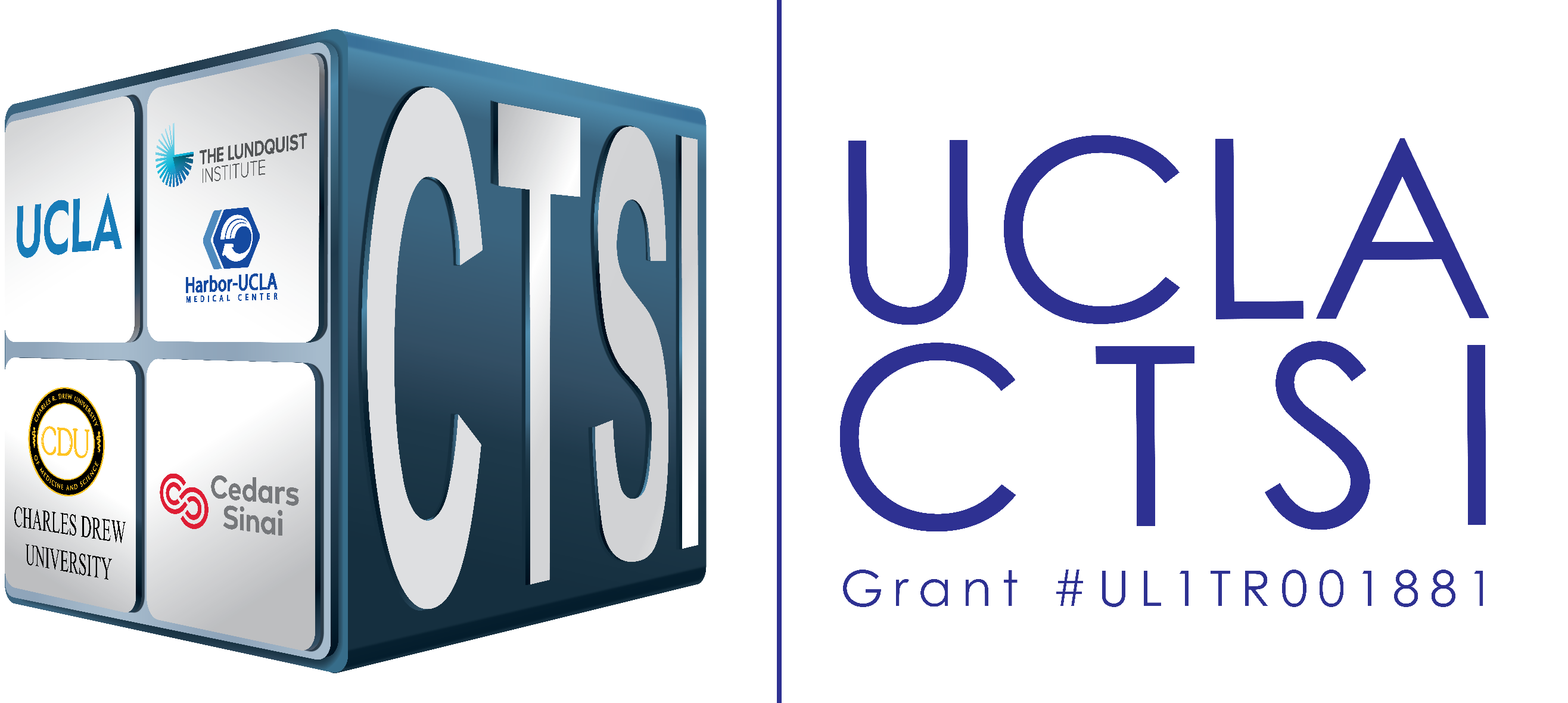 